/08 RM 04418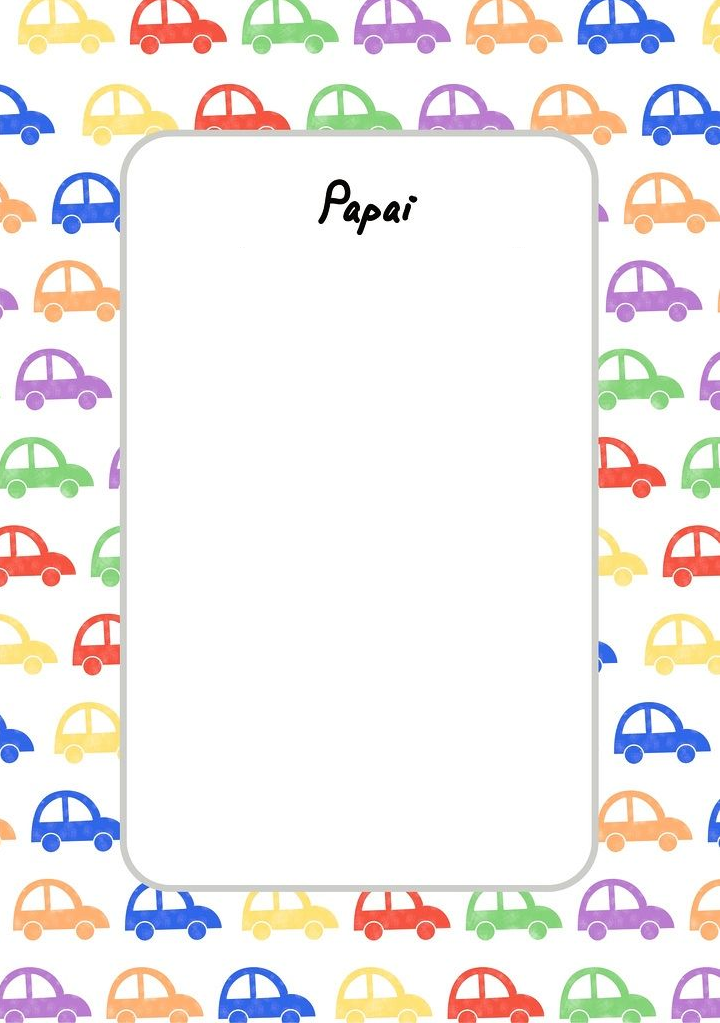 